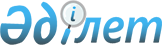 Об утверждении районного бюджета на 2020-2022 годыРешение маслихата Мамлютского района Северо-Казахстанской области от 24 декабря 2019 года № 62/2. Зарегистрировано Департаментом юстиции Северо-Казахстанской области 30 декабря 2019 года № 5765.
      Сноска. Вводится в действие с 01.01.2020 в соответствии с пунктом 14 настоящего решения.
      В соответствии с пунктом 2 статьи 75 Бюджетного кодекса Республики Казахстан от 4 декабря 2008 года, подпунктом 1) пункта 1 статьи 6 Закона Республики Казахстан от 23 января 2001 года "О местном государственном управлении и самоуправлении в Республике Казахстан", маслихат Мамлютского района Северо-Казахстанской области РЕШИЛ:
      1. Утвердить районный бюджет на 2020-2022 годы согласно приложениям 1, 2 и 3 соответственно к настоящему решению, в том числе на 2020 год в следующих объемах:
      1) доходы –6386970,5 тысяч тенге:
      налоговые поступления – 558943 тысячи тенге;
      неналоговые поступления – 9135,6 тысяч тенге;
      поступления от продажи основного капитала – 5243 тысячи тенге;
      поступления трансфертов – 5813648,9 тысяч тенге;
      2) затраты – 6445140,6 тысяч тенге;
      3) чистое бюджетное кредитование – 378655,3 тысяч тенге:
      бюджетные кредиты – 388141,3 тысяча тенге;
      погашение бюджетных кредитов – 9486 тысяч тенге;
      4) сальдо по операциям с финансовыми активами – 800 тысяч тенге;
      приобретение финансовых активов – 800 тысяч тенге;
      поступление от продажи финансовых активов государства – 0 тысяч тенге;
      5) дефицит (профицит) бюджета – - 437625,4 тысяч тенге;
      6) финансирование дефицита (использование профицита) бюджета – 437625,4 тысяч тенге;
      поступления займов – 388141,3 тысяч тенге;
      погашение займов – 9486 тысяч тенге;
      используемые остатки бюджетных средств – 58970,1 тысяч тенге.
      Сноска. Пункт 1 в редакции решения маслихата Мамлютского района Северо-Казахстанской области от 21.10.2020 № 77/2 (вводится в действие с 01.01.2020); в редакции решения маслихата Мамлютского района СевероКазахстанской области от 25.11.2020 № 79/2 (вводится в действие с 01.01.2020).


      2. Установить, что доходы районного бюджета на 2020 год формируются в соответствии с Бюджетным кодексом Республики Казахстан за счет следующих налоговых поступлений:
      1) индивидуальный подоходный налог по нормативам распределения доходов, установленным областным маслихатом, за исключением индивидуального подоходного налога по доходам, подлежащими обложению самостоятельно физическими лицами, у которых на территории города районного значения, села расположено заявленное при постановке на регистрационный учет в органе государственных доходов:
      место нахождения – для индивидуального предпринимателя, частного нотариуса, частного судебного исполнителя, адвоката, профессионального медиатора;
      место жительства – для остальных физических лиц;
      2) социальный налог по нормативам распределения доходов, установленным областным маслихатом;
      3) налог на имущество физических и юридических лиц, индивидуальных предпринимателей, за исключением налога на имущество физических лиц по объектам обложения данным налогом, находящимся на территории города районного значения, села, сельского округа;
      4) земельный налог, за исключением земельного налога на земли населенных пунктов с физических и юридических лиц на земельные участки, находящиеся на территории города районного значения, села; 
      5) единый земельный налог;
      6) фиксированный налог;
      7) акцизы на:
      все виды спирта, произведенные на территории Республики Казахстан;
      алкогольную продукцию, произведенную на территории Республики Казахстан;
      пиво с объемным содержанием этилового спирта не более 0,5 процента, произведенное на территории Республики Казахстан;
      табачные изделия, произведенные на территории Республики Казахстан;
      легковые автомобили (кроме автомобилей с ручным управлением или адаптером ручного управления, специально предназначенных для инвалидов), произведенные на территории Республики Казахстан;
      бензин (за исключением авиационного) и дизельное топливо;
      8) плата за пользование земельными участками;
      9) лицензионный сбор за право занятия отдельными видами деятельности;
      10) плата за пользование лицензиями на занятие отдельными видами деятельности;
      11) сбор за государственную регистрацию юридических лиц и учетную регистрацию филиалов и представительств, а также их перерегистрацию, за исключением юридических лиц, являющихся коммерческими организациями, их филиалов и представительств;
      12) сбор за государственную регистрацию транспортных средств, а также их перерегистрацию;
      13) плата за размещение наружной (визуальной) рекламы на открытом пространстве за пределами помещений в городе областного значения, в полосе отвода автомобильных дорог общего пользования, проходящих через территорию города областного значения;
      14) государственная пошлина, кроме консульского сбора и государственных пошлин, зачисляемых в республиканский бюджет.
      3. Установить, что доходы районного бюджета формируются за счет следующих неналоговых поступлений:
      1) доходы от коммунальной собственности:
      поступления части чистого дохода коммунальных государственных предприятий, созданных по решению акимата района;
      дивиденды на государственные пакеты акций, находящиеся в коммунальной собственности района;
      доходы на доли участия в юридических лицах, находящиеся в коммунальной собственности района;
      доходы от аренды имущества коммунальной собственности района, за исключением доходов от аренды имущества коммунальной собственности района, находящегося в управлении акимов города районного значения, сельского округа;
      вознаграждения по кредитам, выданным из районного бюджета;
      другие доходы от коммунальной собственности района;
      2) поступления от реализации товаров (работ, услуг) государственными учреждениями, финансируемыми из районного бюджета;
      3) поступления денег от проведения государственных закупок, организуемых государственными учреждениями, финансируемыми из районного бюджета;
      4) штрафы, пени, санкции, взыскания, налагаемые государственными учреждениями, финансируемыми из районного бюджета, за исключением штрафов, налагаемых акимами городов районного значения, сельских округов;
      5) другие неналоговые поступления в районный бюджет.
      4. Установить, что доходы районного бюджета формируются за счет следующих поступлений от продажи основного капитала:
      деньги от продажи государственного имущества, закрепленного за государственными учреждениями, финансируемыми из районного бюджета;
      поступления от продажи земельных участков, за исключением земельных участков сельскохозяйственного назначения;
      плата за продажу права аренды земельных участков.
      5. Установить, что поступления районного бюджета формируются за счет: 
      поступления от погашения выданных из районного бюджета кредитов, продажи финансовых активов государства, находящихся в коммунальной собственности района, займов местного исполнительного органа района.
      6. Утвердить объемы бюджетных субвенции, передаваемых из бюджета Мамлютского района Северо-Казахстанской области в бюджеты города районного значения, сельского округа на 2020 год в сумме 362207 тысяч тенге, в том числе:
      коммунальному государственному учреждению "Аппарат акима города Мамлютка Северо-Казахстанской области" – 131173 тысячи тенге;
      государственному учреждению "Аппарат акима Новомихайловского сельского округа Мамлютского района Северо-Казахстанской области" – 25212 тысяч тенге;
      государственному учреждению "Аппарат акима Андреевского сельского округа Мамлютского района Северо-Казахстанской области"– 24266 тысяч тенге;
      коммунальному государственному учреждению "Аппарат акима Беловского сельского округа Мамлютского района Северо-Казахстанской области"– 22298 тысяч тенге;
      коммунальному государственному учреждению "Аппарат акима Воскресеновского сельского округа Мамлютского района Северо-Казахстанской области"– 23385 тысяч тенге;
      коммунальному государственному учреждению "Аппарат акима Дубровинского сельского округа Мамлютского района Северо-Казахстанской области" – 19282 тысячи тенге;
      коммунальному государственному учреждению "Аппарат акима Кызыласкерского сельского округа Мамлютского района Северо-Казахстанской области" – 21786 тысяч тенге;
      государственному учреждению "Аппарат акима Краснознаменского сельского округа Мамлютского района Северо-Казахстанской области" – 18164 тысячи тенге;
      коммунальному государственному учреждению "Аппарат акима Леденевского сельского округа Мамлютского района Северо-Казахстанской области"– 14457 тысяч тенге;
      коммунальному государственному учреждению "Аппарат акима Ленинского сельского округа Мамлютского района Северо-Казахстанской области" – 25490 тысяч тенге;
      коммунальному государственному учреждению "Аппарат акима Пригородного сельского округа Мамлютского района Северо-Казахстанской области" – 16866 тысяч тенге;
      коммунальному государственному учреждению "Аппарат акима Становского сельского округа Мамлютского района Северо-Казахстанской области" – 19828 тысяч тенге. 
      6-1. Предусмотреть в бюджете Мамлютского района Северо-Казахстанской области на 2020 год объемы целевых текущих трансфертов передаваемых из районного бюджета в бюджеты:
      коммунального государственного учреждения "Аппарат акима города Мамлютка Северо-Казахстанской области" в сумме 127639,3 тысяч тенге;
      коммунального государственного учреждения "Аппарат акима Новомихайловского сельского округа Мамлютского района Северо-Казахстанской области"– 6088,5 тысяч тенге;
      коммунального государственного учреждения "Аппарат акима Беловского сельского округа Мамлютского района Северо-Казахстанской области"– 8685,8 тысяч тенге;
      государственного учреждения "Аппарат акима Краснознаменского сельского округа Мамлютского района Северо-Казахстанской области"– 3676,4 тысяч тенге;
      коммунального государственного учреждения "Аппарат акима Воскресеновского сельского округа Мамлютского района Северо-Казахстанской области"– 11690,2 тысяч тенге;
      коммунального государственного учреждения "Аппарат акима Дубровинского сельского округа Мамлютского района Северо-Казахстанской области"– 15358,7 тысяч тенге;
      коммунального государственного учреждения "Аппарат акима Кызыласкерского сельского округа Мамлютского района Северо-Казахстанской области"– 6044,8 тысяч тенге;
      коммунального государственного учреждения "Аппарат акима Становского сельского округа Мамлютского района Северо-Казахстанской области"– 5592,8 тысячи тенге;
      коммунального государственного учреждения "Аппарат акима Ленинского сельского округа Мамлютского района Северо-Казахстанской области"– 4346,7 тысяч тенге.
      Сноска. Решение дополнено пунктом 6-1 в соответствии с решением маслихата Мамлютского района Северо-Казахстанской области от 20.03.2020 № 66/7 (вводится в действие с 01.01.2020); в редакции решения маслихата Мамлютского района Северо-Казахстанской области от 21.10.2020 № 77/2 (вводится в действие с 01.01.2020); в редакции решения маслихата Мамлютского района Северо-Казахстанской области от 25.11.2020 № 79/2 (вводится в действие с 01.01.2020).


      7. Учесть в районном бюджете на 2020 год целевые текущие трансферты из республиканского бюджета в следующих размерах:
      1) 42246 тысяча тенге – на выплату государственной адресной социальной помощи, в том числе:
      на адресную социальную помощь –14971 тысяч тенге,
      на гарантированный социальный пакет - 27275 тысяч тенге;
      2) 8537 тысяч тенге – на обеспечение прав и улучшение качества жизни инвалидов в Республике Казахстан, в том числе:
      увеличение норм обеспечения инвалидов обязательными гигиеническими средствами (подгузниками, мочеприемниками и калоприемниками) – 4626 тысячи тенге,
      расширение перечня технических вспомогательных (компенсаторных) средств, предоставляемых инвалидам – 3911 тысяч тенге;
      3) 95427 тысячи тенге на развитие рынка труда в рамках Государственной программы развития продуктивной занятости и массового предпринимательства на 2017-2021 годы "Еңбек", утвержденного постановлением Правительства Республики Казахстан от 13 ноября 2018 года № 746 "Об утверждении Государственной программы развития продуктивной занятости и массового предпринимательства на 2017-2021 годы "Еңбек" (далее - Государственная программа развития продуктивной занятости и массового предпринимательства на 2017-2021 годы "Еңбек"), в том числе:
      информационная работа – 16 тысяч тенге,
      частичное субсидирование заработной платы – 8736 тысячи тенге,
      предоставление субсидий на переезд – 10890 тысяч тенге,
      молодежная практика – 9029 тысяч тенге,
      на аренду (найм) жилья и возмещение коммунальных затрат– 9674 тысяч тенге,
      гранты переселенцам на реализацию новых бизнес-идей (200 месячных расчетных показателей) – 34085 тысяч тенге,
      общественные работы – 22997 тысяч тенге;
      4) 11794 тысяч тенге – на установление доплат к заработной плате работников, предоставляющих специальные социальные услуги в государственных организациях социальной защиты населения;
      5) 21602 тысяч тенге - на увеличение оплаты труда педагогов государственных организаций дошкольного образования;
      6) исключен решением маслихата Мамлютского района СевероКазахстанской области от 25.11.2020 № 79/2 (вводится в действие с 01.01.2020);


      7) 12738 тысячи тенге – на апробирование подушевого финансирования организаций среднего образования;";
      8) 305939 – на увеличение оплаты труда педагогов государственных организаций среднего образования;
      9) 147745 тысяч тенге – на доплату за квалификационную категорию педагогам государственных организаций среднего образования;
      10) 14879 тысяч тенге – на установление доплат к должностному окладу за особые условия труда в организациях культуры и архивных учреждениях управленческому и основному персоналу государственных организаций культуры и архивных учреждений;
      11) 474969 тысяч тенге – средний ремонт автомобильной дороги районного значения КТММ-216 "Подъезд к селу Афонькино" протяженностью 11 километров, Мамлютского района;
      12) 380627 тысяч тенге – на приобретение жилья для переселенцев из трудоизбыточных регионов в рамках Государственной программы развития продуктивной занятости и массового предпринимательства на 2017-2021 годы "Еңбек";
      13) 70529 тысяч тенге – целевые трансферты на развитие - на реализацию бюджетных инвестиционных проектов в малых и моногородах в рамках Государственной программы развития регионов до 2025 года в том числе:
      реконструкция сетей электроснабжения уличного освещения по улицам города Мамлютка – 28923 тысячи тенге, строительство линий электросетей и присоединения к электрическим сетям жилого поселка улиц Энергетиков и Железнодорожная в городе Мамлютка – 41606 тысяч тенге;
      14) 110691 тысяч тенге – - средний ремонт автомобильной дороги районного значения КТММ-23 "Кызыласкер-Раздольное".
      15) исключен решением маслихата Мамлютского района Северо-Казахстанской области от 10.06.2020 № 72/2 (вводится в действие с 01.01.2020);

      16) исключен решением маслихата Мамлютского района Северо-Казахстанской области от 10.06.2020 № 72/2 (вводится в действие с 01.01.2020);

      17) исключен решением маслихата Мамлютского района Северо-Казахстанской области от 10.06.2020 № 72/2 (вводится в действие с 01.01.2020);

      18) исключен решением маслихата Мамлютского района Северо-Казахстанской области от 10.06.2020 № 72/2 (вводится в действие с 01.01.2020);

      19) исключен решением маслихата Мамлютского района Северо-Казахстанской области от 10.06.2020 № 72/2 (вводится в действие с 01.01.2020);

      20) исключен решением маслихата Мамлютского района Северо-Казахстанской области от 10.06.2020 № 72/2 (вводится в действие с 01.01.2020);

      21) исключен решением маслихата Мамлютского района Северо-Казахстанской области от 10.06.2020 № 72/2 (вводится в действие с 01.01.2020);

      22) исключен решением маслихата Мамлютского района Северо-Казахстанской области от 10.06.2020 № 72/2 (вводится в действие с 01.01.2020); 


      23) 30000 тысяч тенге – средний ремонт автомобильной дороги общего пользования международного значения М-51 "Челябинск-Новосибирск-Краснознаменное-Беловка (от трассы М-51 "Челябинск-Новосибирск" до въезда в село Краснознаменное, 0,6 километров);
      24) 30120 тысяч тенге – возмещение платежей населения по оплате коммунальных услуг в режиме чрезвычайного положения в Республике Казахстан;
      25) 3348 тысяч тенге – на увеличение оплаты труда педагогов государственных организаций среднего и дополнительного образования в сфере физической культуры и спорта.
      Сноска. Пункт 7 с изменениями, внесенными решениями маслихата Мамлютского района Северо-Казахстанской области от 12.05.2020 № 70/2 (вводится в действие с 01.01.2020); от 10.06.2020 № 72/2 (вводится в действие с 01.01.2020); от 10.08.2020 № 74/2 (вводится в действие с 01.01.2020); от 21.10.2020 № 77/2 (вводится в действие с 01.01.2020) от 25.11.2020 № 79/2 (вводится в действие с 01.01.2020).


      8. Учесть в районном бюджете на 2020 год целевые текущие трансферты из областного бюджета в следующих размерах:
      1) 9316,2 тысяч тенге – на проведение праздничных мероприятий, посвященных 75-летию Победы в Великой Отечественной войне;
      2) исключен решением маслихата Мамлютского района Северо-Казахстанской области от 20.03.2020 № 66/7 (вводится в действие с 01.01.2020);


      3) 5235 тысяч тенге – на проведение противоэпизоотических мероприятий;
      4) 5058 тысяч тенге – на увеличение ежегодного оплачиваемого трудового отпуска продолжительностью 42 календарных дней педагогических работников до 56 дней организаций дошкольного образования;
      5) 224165 тысяч тенге – на доплату учителям организаций образования, реализующим учебные программы начального, основного и общего среднего образования за работу в условиях обновленного содержания образования;
      6) 7107 тысяч тенге – на увеличение размеров должностных окладов педагогов-психологов школ;
      7) 14621 тысяча тенге – на доплату за преподавание на английском языке предметов естественных математических направлений;
      8) 3398 тысяч тенге – на выплату доплаты учителям со степенью магистра;
      9) 3434 тысяч тенге – на выплату доплаты учителям, за наставничество молодым учителям;
      10) 5697 тысяч тенге – на увеличения размера доплаты за классное руководство работникам организаций начального, основного и общего среднего образования;
      11) 3628 тысяч тенге – на увеличения размера доплаты за проверку тетрадей и письменных работ работникам начального, основного и общего среднего образования;
      12) 857 тысяч тенге – на увеличение ежегодного оплачиваемого трудового отпуска продолжительностью 42 календарных дней педагогических работников до 56 дней организаций среднего образования;
      13) 27820,8 тысяч тенге – на антитеррористическую безопасность - обеспечение системами видеонаблюдения объектов образования;
      14) 19065 тысяч тенге – на приобретение и доставку учебников;
      15) исключен решением маслихата Мамлютского района Северо-Казахстанской области от 12.05.2020 № 70/2 (вводится в действие с 01.01.2020);


      16) 57904 тысячи тенге – на приобретение автотранспорта для школ района;
      17) 5245 тысяч тенге – на укрепление материально-технической базы школ района (мебель, спортинвентарь);
      18) 54435,5 тысяч тенге – целевые трансферты на развитие - на развитие системы водоснабжения и водоотведения в сельских населенных пунктах в том числе:
      разработка проектно-сметной документации и проведение экспертизы на строительство системы водоснабжения села Белое – 28801,6 тысяча тенге,
      разработка проектно-сметной документации и проведение экспертизы на строительство системы водоснабжения села Покровка– 25633,6 тысячи тенге;
      19) 670,4 тысяч тенге – целевые трансферты на развитие - на реализацию бюджетных инвестиционных проектов в малых и моногородах в рамках Государственной программы развития регионов до 2025 года в том числе:
      реконструкция сетей электроснабжения уличного освещения по улицам города Мамлютка – 137,4 тысяч тенге,
      строительство линий электросетей и присоединения к электрическим сетям жилого поселка улиц Энергетиков и Железнодорожная в городе Мамлютка – 533 тысячи тенге;
      20) 66896,6 тысячи тенге – целевые трансферты на развитие индустриальной инфраструктуры;
      21) 30000 тысяч тенге – на пусконаладочные работы центральной котельной города Мамлютка;
      22) исключен решением маслихата Мамлютского района Северо-Казахстанской области от 12.05.2020 № 70/2 (вводится в действие с 01.01.2020);

      23) исключен решением маслихата Мамлютского района Северо-Казахстанской области от 12.05.2020 № 70/2 (вводится в действие с 01.01.2020);


      24) 719,4 тысяч тенге – на текущий ремонт водоразводящих сетей села Михайловка Дубровинского сельского округа Мамлютского района;
      25) 2678,6 тысяч тенге – на текущий ремонт водоразводящих сетей села Воскресеновка Воскресеновского сельского округа Мамлютского района;
      26) 2678,6 тысяч тенге – на текущий ремонт водоразводящих сетей села Леденево Леденевского сельского округа Мамлютского района;
      27) 3941 тысяч тенге – на текущий ремонт водоразводящих сетей села Афонькино Становского сельского округа Мамлютского района;
      28) 2232,2 тысячи тенге – на текущий ремонт водоразводящих сетей села Кызыласкер Кызыласкерского сельского округа Мамлютского района;
      29) исключен решением маслихата Мамлютского района Северо-Казахстанской области от 12.05.2020 № 70/2 (вводится в действие с 01.01.2020); 


      30) 3861 тысяча тенге – текущий ремонт разводящих сетей водопровода села Бексеит Новомихайловского сельского округа Мамлютского района;
      31) 2000 тысяч тенге – на текущий ремонт разводящих сетей водопровода села Ленино Ленинского сельского округа Мамлютского района;
      32) 4553,5 тысяч тенге – приобретение и установка дорожных знаков на автомобильных дорогах местного значения;
      33) 545,4 тысяч тенге – уличное освещение Новомихайловского сельского округа, села Минкесер, улица Молодежная, улица Садовая, улица Дорожная, улица Трудовая;
      34) 1044,6 тысячи тенге – на уличное освещение Новомихайловского сельского округа, села Минкесер, улица Лесная, Универсальная, Дорожная;
      35) 2832,7 тысяч тенге – на устройство дополнительных колодцев в селе Бостандык Андреевского сельского округа Мамлютского района;
      36) исключен решением маслихата Мамлютского района СевероКазахстанской области от 21.10.2020 № 77/2 (вводится в действие с 01.01.2020);


      37) 23761,3 тысяча тенге – капитальный ремонт клуба села Кызыласкер Кызыласкерского сельского округа Мамлютского района;
      38) исключен решением маслихата Мамлютского района Северо-Казахстанской области от 12.05.2020 № 70/2 (вводится в действие с 01.01.2020);

      39) исключен решением маслихата Мамлютского района Северо-Казахстанской области от 12.05.2020 № 70/2 (вводится в действие с 01.01.2020);

      40) исключен решением маслихата Мамлютского района Северо-Казахстанской области от 12.05.2020 № 70/2 (вводится в действие с 01.01.2020);

      41) исключен решением маслихата Мамлютского района Северо-Казахстанской области от 12.05.2020 № 70/2 (вводится в действие с 01.01.2020);


      42) 14535 тысяч тенге – средний ремонт автомобильной дороги районного значения КТММ-216 "Подъезд к селу Афонькино, протяженностью 11 километров; 
      43) исключен решением маслихата Мамлютского района СевероКазахстанской области от 21.10.2020 № 77/2 (вводится в действие с 01.01.2020);


      44) 3108 тысяч тенге – на увеличение заработной платы работников спортивных организаций;
      45) 106000 тысяч тенге – приобретение и установка хоккейного корта;
      46) исключен решением маслихата Мамлютского района СевероКазахстанской области от 21.10.2020 № 77/2 (вводится в действие с 01.01.2020);


      47) 13027,6 тысяч тенге – приобретение и уставновка контейнерной трансформаторной подстанции в городе Мамлютка;
      48) 1194,2 тысячи тенге – текущий ремонт водопроводной башни и оборудования в городе Мамлютка;
      49) исключен решением маслихата Мамлютского района СевероКазахстанской области от 21.10.2020 № 77/2 (вводится в действие с 01.01.2020);


      50) 12000 тысяч тенге – благоустройство сел Новомихайловка, Бексеит, Минкесер, Становое;
      51) 10000 тысяч тенге – текущий ремонт сельского клуба в селе Новомихайловка;
      52) 26173,6 тысячи тенге – текущий ямочный ремонт дорог маршрутным способом в селе Новомихайловка;
      53) 3584 тысячи тенге – текущий ямочный ремонт внутрипоселковых дорог села Новомихайловка;
      54) 19845,5 тысяч тенге – текущий ямочный ремонт дороги районного значения маршрутным способом "Подъезд к селу Новомихайловка";
      55) 2600 тысяч тенге – на приобретение контейнеров - село Белое, село Афонькино, село Михайловка, город Мамлютка;
      56) 14000 тысяч тенге – на приобретение хозяйственных построек - село Афонькино, село Михайловка;
      57) 520 тысяч тенге – на оплату услуг образовательного портала для дистанционного обучения BilimMediaGroup;
      58) 3010 тысяч тенге – текущий ремонт системы водоснабжения - село Афонькино, село Михайловка, город Мамлютка;
      59) 7000 тысяч тенге – обеспечение жильем отдельных категорий граждан;
      60) 5576 тысяч тенге – на оплату коммунальных услуг организациям образования;
      61) 3000 тысяч тенге – текущий ремонт автодороги районного значения "Подъезд к селу Леденево";
      62) 3894,5 тысячи тенге – на текущий ремонт системы отопления (промывка радиаторов) аппарата акима района и подключение к центральному теплоснабжению;
      63) 1000 тысяч тенге – на оплату услуг по техническому надзору для крытого хоккейного корта;
      64) 5204,2 тысячи тенге – на текущий ремонт отопления в Новомихайловской средней школе;
      65) 7500 тысяч тенге – на оплату услуг связи организаций образования;
      66) 2000 тысяч тенге – на услуги по вывозу жидкобытовых отходов организациям образования;
      67) 3000 тысяч тенге – на услуги по вывозу твердобытовых отходов организациям образования;
      68) 400 тысяч тенге – на аренду ассенизаторской машины организациям образования;
      69) 3500 тысяч тенге – на санацию воды в школах;
      70) 2500 тысяч тенге – на услуги по обслуживанию отопления школ биотопливом на второе полугодие;
      71) 3500 тысяч тенге – на установку уличного освещения на существующие опоры села Дубровное Дубровинского сельского округа;
      72) 3210 тысяч тенге – на установку уличного освещения на существующие опоры села Михайловка Дубровинского сельского округа;
      73) 1948,2 тысяч тенге – на устройство уличного освещения по улице Мира, улице Школьная, улице Победы, улице Полевая в селе Раздольное Кызыласкерского сельского округа;
      74) 1464,4 тысячи тенге – на устройство уличного освещения по улице Полевая, улице Школьная, улице Озерная, в селе Степное Кызыласкерского сельского округа;
      75) 2974,5 тысячи тенге – на устройство уличного освещения по улице Пушкина улице Жумабаева, улице Новая, в селе Кызыласкер Кызыласкерского сельского округа;
      76) 1200 тысяч тенге – на устройство уличного освещения в селе Беловка;
      77) 1200 тысяч тенге – на устройство уличного освещения по улицам села Калугино;
      78) 2444 тысяч тенге – на устройство уличного освещения по улицам села Краснознаменное;
      79) 5576,1 тысяч тенге – на устройство уличного освещения в селе Афонькино;
      80) 1182,8 тысячи тенге – на электромонтажные работы по демонтажу и монтажу уличного освещения в селе Покровка;
      81) 648,3 тысяч тенге – на устройство уличного освещения в селе Новоукраинка;
      82) 1029,3 тысяч тенге – на устройство уличного освещения в селе ОрҰл;
      83) 4006,7 тысяч тенге – на установку уличного освещения в селе Становое;
      84) 1070,4 тысяч тенге – на устройство дополнительного уличного освещения в селе Андреевка, по улице 50 лет Казахстана, улице Молодежная, улице Школьная, улице Степная;
      85) 348 тысяч тенге – на установку уличного освещения в селе Владимировка по улице Школьная;
      86) 3637 тысяч тенге – на установку уличного освещения на улице Тын, улице Жағалау, улице С.Муканова, улице Панфилова, улице Гагарина села Ленино;
      87) 1351 тысяча тенге – на устройство уличного освещения в селе Белое по улице Зеленая, улице Берегова, улице Лесная;
      88) 1000 тысяч тенге – на устройство уличного освещения в селе Чистое по улице Мамыр, Интернациональная;
      89) 1000 тысяч тенге – на устройство уличного освещения в селе Щучье по улице Гулдер, улице Школьная.
      90) 2500 тысяч тенге – на текущий ремонт отопительной системы и котельного оборудования школ;
      91) 7000 тысяч тенге – на благоустройство города Мамлютка;
      92) 15000 тысяч тенге – на освещение улиц города Мамлютка;
      93) 480,8 тысяч тенге – на уличное освещение села Воскресеновка;
      94) 20000 тысяч тенге – на обеспечение функционирования автомобильных дорог.
      Сноска. Пункт 8 с изменениями, внесенными решениями маслихата Мамлютского района Северо-Казахстанской области от 20.03.2020 № 66/7 (вводится в действие с 01.01.2020); от 12.05.2020 № 70/2 (вводится в действие с 01.01.2020); от 10.06.2020 № 72/2 (вводится в действие с 01.01.2020); от 10.08.2020 № 74/2 (вводится в действие с 01.01.2020); от 21.10.2020 № 77/2 (вводится в действие с 01.01.2020); от 25.11.2020 № 79/2 (вводится в действие с 01.01.2020).


      9. Учесть в районном бюджете на 2020 год бюджетные кредиты из республиканского бюджета для реализации мер социальной поддержки специалистов в сумме 32186 тысяч тенге.
      Сноска. Пункт 9 в редакции решения маслихата Мамлютского района Северо-Казахстанской области от 21.10.2020 № 77/2 (вводится в действие с 01.01.2020); в редакции решения маслихата Мамлютского района СевероКазахстанской области от 25.11.2020 № 79/2 (вводится в действие с 01.01.2020).


      9-1. Учесть в районном бюджете на 2020 год бюджетные кредиты из областного бюджета в сумме 355955,3 тысяч тенге.
      Сноска. Решение дополнено пунктом 9-1 в соответствии с решением маслихата Мамлютского района Северо-Казахстанской области от 10.04.2020 № 67/2 (вводится в действие с 01.01.2020); в редакции решения маслихата Мамлютского района Северо-Казахстанской области от 10.06.2020 № 72/2 (вводится в действие с 01.01.2020); от 21.10.2020 № 77/2 (вводится в действие с 01.01.2020).


      10. Утвердить перечень бюджетных программ, не подлежащих секвестру в процессе исполнения районного бюджета на 2020 год согласно приложению 4.
      11. Утвердить расходы по видам социальной помощи отдельным категориям нуждающихся граждан на 2020 год в сумме 25140,2 тысяч тенге согласно приложению 5.
      Сноска. Пункт 11 в редакции решения маслихата Мамлютского района Северо-Казахстанской области от 21.10.2020 № 77/2 (вводится в действие с 01.01.2020); в редакции решения маслихата Мамлютского района СевероКазахстанской области от 25.11.2020 № 79/2 (вводится в действие с 01.01.2020).


      11-1. Направить свободные остатки бюджетных средств, сложившихся на 1 января 2020 года в сумме 58970,1 тысяч тенге на расходы по бюджетным программам, согласно приложению 6. 
      Сноска. Решение дополнено пунктом 11-1 в соответствии с решением маслихата Мамлютского района Северо-Казахстанской области от 20.03.2020 № 66/7 (вводится в действие с 01.01.2020).


      12. Утвердить резерв местного исполнительного органа Мамлютского района на 2020 год в сумме 4040 тысяч тенге. 
      Сноска. Пункт 12 в редакции решения маслихата Мамлютского района Северо-Казахстанской области от 10.06.2020 № 72/2 (вводится в действие с 01.01.2020).


      13. Учесть специалистам в области здравоохранения, социального обеспечения, образования, культуры, спорта, ветеринарии, лесного хозяйства и особо охраняемых природных территорий являющимся гражданскими служащими и работающим в сельской местности, повышенные на двадцать пять процентов должностные оклады и тарифные ставки по сравнению с окладами и ставками гражданских служащих, занимающихся этими видами деятельности в городских условиях.
      14. Настоящее решение вводится в действие с 1 января 2020 года. Мамлютский районный бюджет на 2020 год 
      Сноска. Приложение 1 в редакции решения маслихата Мамлютского района Северо-Казахстанской области от 21.10.2020 № 77/2 (вводится в действие с 01.01.2020); в редакции решения маслихата Мамлютского района СевероКазахстанской области от 25.11.2020 № 79/2 (вводится в действие с 01.01.2020). Мамлютский районный бюджет на 2021 год Мамлютский районный бюджет на 2022 год Перечень бюджетных программ, не подлежащих секвестру в процессе исполнения районного бюджета на 2020 год Виды социальной помощи отдельным категориям нуждающихся граждан на 2020 год 
      Сноска. Приложение 5 в редакции решения маслихата Мамлютского района Северо-Казахстанской области от 21.10.2020 № 77/2 (вводится в действие с 01.01.2020); в редакции решения маслихата Мамлютского района СевероКазахстанской области от 25.11.2020 № 79/2 (вводится в действие с 01.01.2020). Направление свободных остатков бюджетных средств, сложившихся на 1 января 2020 года 
      Сноска. Решение дополнено приложением 6 в соответствии с решением маслихата Мамлютского района Северо-Казахстанской области от 20.03.2020 № 66/7 (вводится в действие с 01.01.2020).
					© 2012. РГП на ПХВ «Институт законодательства и правовой информации Республики Казахстан» Министерства юстиции Республики Казахстан
				
      Председатель сессии маслихата 
Мамлютского района 
Северо-Казахстанской области 

А.Кошанов

      Секретарь маслихата 
Мамлютского района 
Северо-Казахстанской области 

Р.Нурмуканова
Приложение 1
к решению маслихата
Мамлютского района
Северо-Казахстанской области
от 24 декабря 2019 года № 62/2
Категория
Категория
Категория
Наименование
Сумма, тысяч тенге
Класс
Класс
Наименование
Сумма, тысяч тенге
Подкласс
Наименование
Сумма, тысяч тенге
1
2
3
4
5
1) Доходы
6386970,5
1
Налоговые поступления
558943
01
Подоходный налог
11000
2
Индивидуальный подоходный налог
11000
03
Социальный налог
263800
1
Социальный налог
263800
04
Налоги на собственность
219298
1
Налоги на имущество
211298
3
Земельный налог
2000
4
Налог на транспортные средства
6000
5
Единый земельный налог
0
05
Внутренние налоги на товары, работы и услуги
62077
2
Акцизы
2900
3
Поступления за использование природных и других ресурсов
51000
4
Сборы за ведение предпринимательской и профессиональной деятельности
8102
5
Налог на игорный бизнес
75
08
Обязательные платежи, взимаемые за совершение юридически значимых действий и (или) выдачу документов уполномоченными на то государственными органами или должностными лицами 
2768
1
Государственная пошлина
2768
2
Неналоговые поступления
9135,6
01
Доходы от государственной собственности
5850,7
5
Доходы от аренды имущества, находящегося в государственной собственности
2169
7
Вознаграждения по кредитам, выданным из государственного бюджета
11,8
9
Прочие доходы от государственной собственности
3669,9
02
Поступления от реализации товаров (работ, услуг) государственными учреждениями, финансируемыми из государственного бюджета
10
1
Поступления от реализации товаров (работ, услуг) государственными учреждениями, финансируемыми из государственного бюджета
10
03
Поступления денег от проведения государственных закупок, организуемых государственными учреждениями, финансируемыми из государственного бюджета
6,1
1
Поступления денег от проведения государственных закупок, организуемых государственными учреждениями, финансируемыми из государственного бюджета
6,1
04
Штрафы, пени, санкции, взыскания, налагаемые государственными учреждениями, финансируемыми из государственного бюджета, а также содержащимися и финансируемыми из бюджета (сметы расходов) Национального Банка Республики Казахстан
1727,8
1
Штрафы, пени, санкции, взыскания, налагаемые государственными учреждениями, финансируемыми из государственного бюджета, а также содержащимися и финансируемыми из бюджета (сметы расходов) Национального Банка Республики Казахстан, за исключением поступлений от организаций нефтяного сектора
1727,8
06
Прочие неналоговые поступления
1541
1
Прочие неналоговые поступления
1541
3
Поступления от продажи основного капитала
5243
03
Продажа земли и нематериальных активов
5243
1
Продажа земли 
2440
2
Продажа нематериальных активов
2803
4
Поступления трансфертов
5813648,9
02
Трансферты из вышестоящих органов государственного управления
5813648,9
2
Трансферты из областного бюджета
5813648,9
Функциональная группа
Функциональная группа
Функциональная группа
Наименование
Сумма, тысяч тенге
Администратор бюджетных программ
Администратор бюджетных программ
Наименование
Сумма, тысяч тенге
Программа
Наименование
Сумма, тысяч тенге
1
2
3
4
5
2) Затраты
6445140,6
01
Государственные услуги общего характера
620527,4
112
Аппарат маслихата района (города областного значения)
20252,4
001
Услуги по обеспечению деятельности маслихата района (города областного значения)
19792,4
003
Капитальные расходы государственного органа
460
122
Аппарат акима района (города областного значения)
166938,9
001
Услуги по обеспечению деятельности акима района (города областного значения)
119740,1
003
Капитальные расходы государственного органа
5772
113
Целевые текущие трансферты нижестоящим бюджетам
41426,8
459
Отдел экономики и финансов района (города областного значения)
46182,3
003
Проведение оценки имущества в целях налогообложения
1179,3
010
Приватизация, управление коммунальным имуществом, постприватизационная деятельность и регулирование споров, связанных с этим
50
001
Услуги по реализации государственной политики в области формирования и развития экономической политики, государственного планирования, исполнения бюджета и управления коммунальной собственностью района (города областного значения)
43348
015
Капитальные расходы государственного органа
1605
495
Отдел архитектуры, строительства, жилищно-коммунального хозяйства, пассажирского транспорта и автомобильных дорог района (города областного значения)
387153,8
001
Услуги по реализации государственной политики на местном уровне в области архитектуры, строительства, жилищно-коммунального хозяйства, пассажирского транспорта и автомобильных дорог
54603,3
003
Капитальные расходы государственного органа
13382,6
113
Целевые текущие трансферты нижестоящим бюджетам
319167,9
02
Оборона
42975,1
122
Аппарат акима района (города областного значения)
42975,1
005
Мероприятия в рамках исполнения всеобщей воинской обязанности
6043
006
Предупреждение и ликвидация чрезвычайных ситуаций масштаба района (города областного значения)
36784,7
007
Мероприятия по профилактике и тушению степных пожаров районного (городского) масштаба, а также пожаров в населенных пунктах, в которых не созданы органы государственной противопожарной службы
147,4
03
Общественный порядок, безопасность, правовая, судебная, уголовно-исполнительная деятельность
2734,5
495
Отдел архитектуры, строительства, жилищно-коммунального хозяйства, пассажирского транспорта и автомобильных дорог района (города областного значения)
2734,5
019
Обеспечение безопасности дорожного движения в населенных пунктах
2734,5
04
Образование
3250055,9
464
Отдел образования района (города областного значения)
2981354,1
040
Реализация государственного образовательного заказа в дошкольных организациях образования
131419,8
003
Общеобразовательное обучение
2779527,3
006
Дополнительное образование для детей
70407
465
Отдел физической культуры и спорта района (города областного значения)
44599,2
017
Дополнительное образование для детей и юношества по спорту
44599,2
464
Отдел образования района (города областного значения)
224102,6
001
Услуги по реализации государственной политики на местном уровне в области образования
12167,4
005
Приобретение и доставка учебников, учебно-методических комплексов для государственных учреждений образования района (города областного значения)
33415,7
015
Ежемесячные выплаты денежных средств опекунам (попечителям) на содержание ребенка-сироты (детей-сирот), и ребенка (детей), оставшегося без попечения родителей
8405,5
022
Выплата единовременных денежных средств казахстанским гражданам, усыновившим (удочерившим) ребенка (детей)-сироту и ребенка (детей), оставшегося без попечения родителей
0
023
Методическая работа
30061
029
Обследование психического здоровья детей и подростков и оказание психолого-медико-педагогической консультативной помощи населению
10394
067
Капитальные расходы подведомственных государственных учреждений и организаций
129309
113
Целевые текущие трансферты нижестоящим бюджетам
350
06
Социальная помощь и социальное обеспечение
383876,2
451
Отдел занятости и социальных программ района (города областного значения)
43096,6
005
Государственная адресная социальная помощь
43096,6
464
Отдел образования района (города областного значения)
45972,9
030
Содержание ребенка (детей), переданного патронатным воспитателям
25107,9
031
Государственная поддержка по содержанию детей-сирот и детей, оставшихся без попечения родителей, в детских домах семейного типа и приемных семьях
7004,2
032
Содержание детей школьного возраста из отдаленных населенных пунктов, переданных временной семье
13860,8
451
Отдел занятости и социальных программ района (города областного значения)
294806,7
002
Программа занятости
117531
007
Социальная помощь отдельным категориям нуждающихся граждан по решениям местных представительных органов
25140,2
010
Материальное обеспечение детей-инвалидов, воспитывающихся и обучающихся на дому
619,5
014
Оказание социальной помощи нуждающимся гражданам на дому
63579,4
023
Обеспечение деятельности центров занятости населения
35293,4
001
Услуги по реализации государственной политики на местном уровне в области обеспечения занятости и реализации социальных программ для населения
33392,7
011
Оплата услуг по зачислению, выплате и доставке пособий и других социальных выплат
460
021
Капитальные расходы государственного органа
200
050
Обеспечение прав и улучшение качества жизни инвалидов в Республике Казахстан
18590,5
07
Жилищно-коммунальное хозяйство
601373,6
451
Отдел занятости и социальных программ района (города областного значения)
30120
070
Возмещение платежей населения по оплате коммунальных услуг в режиме чрезвычайного положения в Республике Казахстан
30120
495
Отдел архитектуры, строительства, жилищно-коммунального хозяйства, пассажирского транспорта и автомобильных дорог района (города областного значения)
571253,6
004
Изъятие, в том числе путем выкупа земельных участков для государственных надобностей и связанное с этим отчуждение недвижимого имущества
5613
007
Проектирование и (или) строительство, реконструкция жилья коммунального жилищного фонда
20
008
Организация сохранения государственного жилищного фонда
3912,7
011
Обеспечение жильем отдельных категорий граждан
10500
013
Развитие коммунального хозяйства
77660,5
015
Обеспечение бесперебойного теплоснабжения малых городов
30000
016
Функционирование системы водоснабжения и водоотведения
3972,2
033
Проектирование, развитие и (или) обустройство инженерно-коммуникационной инфраструктуры
10
058
Развитие системы водоснабжения и водоотведения в сельских населенных пунктах
55437,2
098
Приобретение жилья коммунального жилищного фонда
384128
08
Культура, спорт, туризм и информационное пространство
319227
478
Отдел внутренней политики, культуры и развития языков района (города областного значения)
51563,3
009
Поддержка культурно-досуговой работы
51563,3
465
Отдел физической культуры и спорта района (города областного значения)
124182,8
001
Услуги по реализации государственной политики на местном уровне в сфере физической культуры и спорта
10957,8
006
Проведение спортивных соревнований на районном (города областного значения) уровне
495
007
Подготовка и участие членов сборных команд района (города областного значения) по различным видам спорта на областных спортивных соревнованиях
6078
032
Капитальные расходы подведомственных государственных учреждений и организаций
106652
478
Отдел внутренней политики, культуры и развития языков района (города областного значения)
143460,9
005
Услуги по проведению государственной информационной политики 
11118,6
007
Функционирование районных (городских) библиотек
56875
008
Развитие государственного языка и других языков народа Казахстана
563,5
 001
Услуги по реализации государственной политики на местном уровне в области информации, укрепления государственности и формирования социального оптимизма граждан, развития языков и культуры
24355,8
003
Капитальные расходы государственного органа 
748,7
 004
Реализация мероприятий в сфере молодежной политики
6623
032
Капитальные расходы подведомственных государственных учреждений и организаций
572
113
Целевые текущие трансферты нижестоящим бюджетам
42604,3
495
Отдел архитектуры, строительства, жилищно-коммунального хозяйства, пассажирского транспорта и автомобильных дорог района (города областного значения)
20
021
Развитие объектов спорта
20
10
Сельское, водное, лесное, рыбное хозяйство, особо охраняемые природные территории, охрана окружающей среды и животного мира, земельные отношения
66213,3
474
Отдел сельского хозяйства и ветеринарии района (города областного значения)
42903,7
001
Услуги по реализации государственной политики на местном уровне в сфере сельского хозяйства
30001,7
003
Капитальные расходы государственного органа
1098
005
Обеспечение функционирования скотомогильников (биотермических ям)
0
007
Организация отлова и уничтожения бродячих собак и кошек
569
013
Проведение противоэпизоотических мероприятий
5235
113
Целевые текущие трансферты нижестоящим бюджетам
6000
463
Отдел земельных отношений района (города областного значения)
14616,6
001
Услуги по реализации государственной политики в области регулирования земельных отношений на территории района (города областного значения)
14616,6
459
Отдел экономики и финансов района (города областного значения)
8693
099
Реализация мер по оказанию социальной поддержки специалистов
8693
12
Транспорт и коммуникации
685034,5
495
Отдел архитектуры, строительства, жилищно-коммунального хозяйства, пассажирского транспорта и автомобильных дорог района (города областного значения)
685034,5
023
Обеспечение функционирования автомобильных дорог
54836,5
034
Реализация приоритетных проектов транспортной инфраструктуры
140691
045
Капитальный и средний ремонт автомобильных дорог районного значения и улиц населенных пунктов
489507
13
Прочие
82995,9
469
Отдел предпринимательства района (города областного значения)
11101
001
Услуги по реализации государственной политики на местном уровне в области развития предпринимательства
10612
004
Капитальные расходы государственного органа
489
459
Отдел экономики и финансов района (города областного значения)
4040
012
Резерв местного исполнительного органа района (города областного значения)
4040
495
Отдел архитектуры, строительства, жилищно-коммунального хозяйства, пассажирского транспорта и автомобильных дорог района (города областного значения)
67854,9
055
Развитие индустриальной инфраструктуры в рамках Государственной программы поддержки и развития бизнеса "Дорожная карта бизнеса-2025"
67854,9
14
Обслуживание долга
11,8
459
Отдел экономики и финансов района (города областного значения)
11,8
021
Обслуживание долга местных исполнительных органов по выплате вознаграждений и иных платежей по займам из областного бюджета
11,8
15
Трансферты
390115,4
459
Отдел экономики и финансов района (города областного значения)
390115,4
006
Возврат неиспользованных (недоиспользованных) целевых трансфертов
1683,8
038
Субвенции 
362207
054
Возврат сумм неиспользованных (недоиспользованных) целевых трансфертов, выделенных из республиканского бюджета за счет целевого трансферта из Национального фонда Республики Казахстан
26224,6
3) Чистое бюджетное кредитование
378655,3
Бюджетные кредиты
388141,3
06
Социальная помощь и социальное обеспечение
38547,3
495
Отдел архитектуры, строительства, жилищно-коммунального хозяйства, пассажирского транспорта и автомобильных дорог района (города областного значения)
38547,3
088
Кредитование бюджетов города районного значения, села, поселка, сельского округа для финансирования мер в рамках Дорожной карты занятости
38547,3
07
Жилищно-коммунальное хозяйство
317408
464
Отдел образования района (города областного значения)
317408
026
Ремонт объектов городов и сельских населенных пунктов в рамках Государственной программы развития продуктивной занятости и массового предпринимательства на 2017 – 2021 годы "Еңбек"
317408
10
Сельское, водное, лесное, рыбное хозяйство, особо охраняемые природные территории, охрана окружающей среды и животного мира, земельные отношения
32186
459
Отдел экономики и финансов района (города областного значения)
32186
018
Бюджетные кредиты для реализации мер социальной поддержки специалистов
32186
Категория
Категория
Категория
Наименование
Сумма, тысяч тенге
Класс
Класс
Наименование
Сумма, тысяч тенге
Подкласс
Наименование
Сумма, тысяч тенге
5
Погашение бюджетных кредитов
9486
01
Погашение бюджетных кредитов
9486
1
Погашение бюджетных кредитов, выданных из государственного бюджета
9486
4) Сальдо по операциям с финансовыми активами
800
Приобретение финансовых активов
800
Поступления от продажи финансовых активов государства
0
Функциональная группа
Функциональная группа
Функциональная группа
Наименование
Сумма, тысяч тенге
Администратор бюджетных программ
Администратор бюджетных программ
Наименование
Сумма, тысяч тенге
Программа
Наименование
Сумма, тысяч тенге
1
2
3
4
5
13
Прочие
800
495
Отдел архитектуры, строительства, жилищно-коммунального хозяйства, пассажирского транспорта и автомобильных дорог района (города областного значения)
800
065
Формирование или увеличение уставного капитала юридических лиц
800
5) Дефицит (профицит) бюджета
-437625,4
6) Финансирование дефицита (использование профицита ) бюджета
437625,4
7
Поступления займов
388141,3
01
Внутренние государственные займы
388141,3
2
Договоры займа
388141,3
Функциональная группа
Функциональная группа
Функциональная группа
Наименование
Сумма, тысяч тенге
Администратор бюджетных программ
Администратор бюджетных программ
Наименование
Сумма, тысяч тенге
Программа
Наименование
Сумма, тысяч тенге
1
2
3
4
5
16
Погашение займов
9486
459
Отдел экономики и финансов района (города областного значения)
9486
005
Погашение долга местного исполнительного органа перед вышестоящим бюджетом
9486
Категория
Категория
Категория
Наименование
Сумма, тысяч тенге
Класс
Класс
Наименование
Сумма, тысяч тенге
Подкласс
Наименование
Сумма, тысяч тенге
8
Используемые остатки бюджетных средств
58970,1
01
Остатки бюджетных средств
58970,1
1
Свободные остатки бюджетных средств
58970,1Приложение 2 
к решению маслихата 
Мамлютского района 
Северо-Казахстанской области 
от 24 декабря 2019 года № 62/2
Категория
Категория
Категория
Наименование
Сумма, тысяч тенге
Класс
Класс
Наименование
Сумма, тысяч тенге
Подкласс
Наименование
Сумма, тысяч тенге
1
2
3
4
5
1) Доходы
3464442
1
Налоговые поступления
475800
01
Подоходный налог
1000
2
Индивидуальный подоходный налог
1000
03
Социальный налог
235000
1
Социальный налог
235000
04
Налоги на собственность
175000
1
Налоги на имущество
170000
5
Единый земельный налог
5000
05
Внутренние налоги на товары, работы и услуги
61600
2
Акцизы
3000
3
Поступления за использование природных и других ресурсов
50000
4
Сборы за ведение предпринимательской и профессиональной деятельности
8600
08
Обязательные платежи, взимаемые за совершение юридически значимых действий и (или) выдачу документов уполномоченными на то государственными органами или должностными лицами 
3200
1
Государственная пошлина
3200
2
Неналоговые поступления
51234
01
Доходы от государственной собственности
26234
5
Доходы от аренды имущества, находящегося в государственной собственности
3500
7
Вознаграждения по кредитам, выданным из государственного бюджета
9
9
Прочие доходы от государственной собственности
22725
06
Прочие неналоговые поступления
25000
1
Прочие неналоговые поступления
25000
3
Поступления от продажи основного капитала
20200
03
Продажа земли и нематериальных активов
20200
1
Продажа земли 
20000
2
Продажа нематериальных активов
200
4
Поступления трансфертов
2917208
02
Трансферты из вышестоящих органов государственного управления
2917208
2
Трансферты из областного бюджета
2917208
Функциональная группа
Функциональная группа
Функциональная группа
Наименование
Сумма, тысяч тенге
Администратор бюджетных программ
Администратор бюджетных программ
Наименование
Сумма, тысяч тенге
Программа
Наименование
Сумма, тысяч тенге
1
2
3
4
5
2) Затраты
3464442
01
Государственные услуги общего характера
202190
112
Аппарат маслихата района (города областного значения)
19515
001
Услуги по обеспечению деятельности маслихата района (города областного значения)
19515
122
Аппарат акима района (города областного значения)
109566
001
Услуги по обеспечению деятельности акима района (города областного значения)
109566
459
Отдел экономики и финансов района (города областного значения)
42292
003
Проведение оценки имущества в целях налогообложения
1313
010
Приватизация, управление коммунальным имуществом, постприватизационная деятельность и регулирование споров, связанных с этим
547
001
Услуги по реализации государственной политики в области формирования и развития экономической политики, государственного планирования, исполнения бюджета и управления коммунальной собственностью района (города областного значения)
40432
495
Отдел архитектуры, строительства, жилищно-коммунального хозяйства, пассажирского транспорта и автомобильных дорог района (города областного значения)
30817
001
Услуги по реализации государственной политики на местном уровне в области архитектуры, строительства, жилищно-коммунального хозяйства, пассажирского транспорта и автомобильных дорог
30817
02
Оборона
50345
122
Аппарат акима района (города областного значения)
50345
005
Мероприятия в рамках исполнения всеобщей воинской обязанности
7952
006
Предупреждение и ликвидация чрезвычайных ситуаций масштаба района (города областного значения)
40205
007
Мероприятия по профилактике и тушению степных пожаров районного (городского) масштаба, а также пожаров в населенных пунктах, в которых не созданы органы государственной противопожарной службы
2188
03
Общественный порядок, безопасность, правовая, судебная, уголовно-исполнительная деятельность
318
495
Отдел архитектуры, строительства, жилищно-коммунального хозяйства, пассажирского транспорта и автомобильных дорог района (города областного значения)
318
019
Обеспечение безопасности дорожного движения в населенных пунктах
318
04
Образование
2399721
464
Отдел образования района (города областного значения)
2291459
040
Реализация государственного образовательного заказа в дошкольных организациях образования
138063
003
Общеобразовательное обучение
2076952
006
Дополнительное образование для детей
76444
465
Отдел физической культуры и спорта района (города областного значения)
32714
017
Дополнительное образование для детей и юношества по спорту
32714
464
Отдел образования района (города областного значения)
75548
001
Услуги по реализации государственной политики на местном уровне в области образования
14377
005
Приобретение и доставка учебников, учебно-методических комплексов для государственных учреждений образования района (города областного значения)
15851
015
Ежемесячные выплаты денежных средств опекунам (попечителям) на содержание ребенка-сироты (детей-сирот), и ребенка (детей), оставшегося без попечения родителей
8933
022
Выплата единовременных денежных средств казахстанским гражданам, усыновившим (удочерившим) ребенка (детей)-сироту и ребенка (детей), оставшегося без попечения родителей
730
023
Методическая работа
26237
029
Обследование психического здоровья детей и подростков и оказание психолого-медико-педагогической консультативной помощи населению
9420
06
Социальная помощь и социальное обеспечение
257129
451
Отдел занятости и социальных программ района (города областного значения)
7658
005
Государственная адресная социальная помощь
7658
464
Отдел образования района (города областного значения)
59513
030
Содержание ребенка (детей), переданного патронатным воспитателям
31622
031
Государственная поддержка по содержанию детей-сирот и детей, оставшихся без попечения родителей, в детских домах семейного типа и приемных семьях
8248
032
Содержание детей школьного возраста из отдаленных населенных пунктов, переданных временной семье
19643
451
Отдел занятости и социальных программ района (города областного значения)
189958
002
Программа занятости
52560
007
Социальная помощь отдельным категориям нуждающихся граждан по решениям местных представительных органов
14878
010
Материальное обеспечение детей-инвалидов, воспитывающихся и обучающихся на дому
862
014
Оказание социальной помощи нуждающимся гражданам на дому
46591
023
Обеспечение деятельности центров занятости населения
32425
001
Услуги по реализации государственной политики на местном уровне в области обеспечения занятости и реализации социальных программ для населения
30760
011
Оплата услуг по зачислению, выплате и доставке пособий и других социальных выплат
547
050
Обеспечение прав и улучшение качества жизни инвалидов в Республике Казахстан
11335
07
Жилищно-коммунальное хозяйство
20468
495
Отдел архитектуры, строительства, жилищно-коммунального хозяйства, пассажирского транспорта и автомобильных дорог района (города областного значения)
20468
013
Развитие коммунального хозяйства
8314
018
Развитие благоустройства городов и населенных пунктов
12154
08
Культура, спорт, туризм и информационное пространство
145526
455
Отдел культуры и развития языков района (города областного значения)
36796
003
Поддержка культурно-досуговой работы
36796
465
Отдел физической культуры и спорта района (города областного значения)
16507
001
Услуги по реализации государственной политики на местном уровне в сфере физической культуры и спорта
8692
006
Проведение спортивных соревнований на районном (города областного значения) уровне
749
007
Подготовка и участие членов сборных команд района (города областного значения) по различным видам спорта на областных спортивных соревнованиях
7066
455
Отдел культуры и развития языков района (города областного значения)
47592
006
Функционирование районных (городских) библиотек
46862
007
Развитие государственного языка и других языков народа Казахстана
730
456
Отдел внутренней политики района (города областного значения)
13629
002
Услуги по проведению государственной информационной политики
13629
455
Отдел культуры и развития языков района (города областного значения)
12801
001
Услуги по реализации государственной политики на местном уровне в области развития языков и культуры
12801
456
Отдел внутренней политики района (города областного значения)
18201
001
Услуги по реализации государственной политики на местном уровне в области информации, укрепления государственности и формирования социального оптимизма граждан
12117
003
Реализация мероприятий в сфере молодежной политики
6084
10
Сельское, водное, лесное, рыбное хозяйство, особо охраняемые природные территории, охрана окружающей среды и животного мира, земельные отношения
63074
462
Отдел сельского хозяйства района (города областного значения)
24326
001
Услуги по реализации государственной политики на местном уровне в сфере сельского хозяйства
24326
473
Отдел ветеринарии района (города областного значения)
16837
001
Услуги по реализации государственной политики на местном уровне в сфере ветеринарии
12188
005
Обеспечение функционирования скотомогильников (биотермических ям)
1639
007
Организация отлова и уничтожения бродячих собак и кошек
1169
010
Проведение мероприятий по идентификации сельскохозяйственных животных
935
047
Возмещение владельцам стоимости обезвреженных (обеззараженных) и переработанных без изъятия животных, продукции и сырья животного происхождения, представляющих опасность для здоровья животных и человека
906
463
Отдел земельных отношений района (города областного значения)
12510
001
Услуги по реализации государственной политики в области регулирования земельных отношений на территории района (города областного значения)
12510
459
Отдел экономики и финансов района (города областного значения)
9401
099
Реализация мер по оказанию социальной поддержки специалистов
9401
12
Транспорт и коммуникации
19102
495
Отдел архитектуры, строительства, жилищно-коммунального хозяйства, пассажирского транспорта и автомобильных дорог района (города областного значения)
19102
023
Обеспечение функционирования автомобильных дорог
19102
13
Прочие
20612
469
Отдел предпринимательства района (города областного значения)
9667
001
Услуги по реализации государственной политики на местном уровне в области развития предпринимательства
9667
459
Отдел экономики и финансов района (города областного значения)
10945
012
Резерв местного исполнительного органа района (города областного значения)
10945
14
Обслуживание долга
9
459
Отдел экономики и финансов района (города областного значения)
9
021
Обслуживание долга местных исполнительных органов по выплате вознаграждений и иных платежей по займам из областного бюджета
9
15
Трансферты
285948
459
Отдел экономики и финансов района (города областного значения)
285948
038
Субвенции 
285948
3) Чистое бюджетное кредитование
0
Бюджетные кредиты
0
Категория
Категория
Категория
Наименование
Сумма, тысяч тенге
Класс
Класс
Наименование
Сумма, тысяч тенге
Подкласс
Наименование
Сумма, тысяч тенге
5
Погашение бюджетных кредитов
9486
01
Погашение бюджетных кредитов
9486
1
Погашение бюджетных кредитов, выданных из государственного бюджета
9486
4) Сальдо по операциям с финансовыми активами
0
Приобретение финансовых активов
0
Поступления от продажи финансовых активов государства
0
5) Дефицит (профицит) бюджета
-9486
6) Финансирование дефицита (использование профицита ) бюджета
9486
Функциональная группа
Функциональная группа
Функциональная группа
Наименование
Сумма, тысяч тенге
Администратор бюджетных программ
Администратор бюджетных программ
Наименование
Сумма, тысяч тенге
Программа
Наименование
Сумма, тысяч тенге
1
2
3
4
5
16
Погашение займов
9486
459
Отдел экономики и финансов района (города областного значения)
9486
005
Погашение долга местного исполнительного органа перед вышестоящим бюджетом
9486
Категория
Категория
Категория
Наименование
Сумма, тысяч тенге
Класс
Класс
Наименование
Сумма, тысяч тенге
Подкласс
Наименование
Сумма, тысяч тенге
8
Используемые остатки бюджетных средств
0
01
Остатки бюджетных средств
0
1
Свободные остатки бюджетных средств
0Приложение 3 
к решению маслихата 
Мамлютского района 
Северо-Казахстанской области 
от 24 декабря 2019 года № 62/2
Категория
Категория
Категория
Наименование
Сумма, тысяч тенге
Класс
Класс
Наименование
Сумма, тысяч тенге
Подкласс
Наименование
Сумма, тысяч тенге
1
2
3
4
5
1) Доходы
3505472
1
Налоговые поступления
471450
01
Подоходный налог
1000
2
Индивидуальный подоходный налог
1000
03
Социальный налог
235000
1
Социальный налог
235000
04
Налоги на собственность
170000
1
Налоги на имущество
165000
5
Единый земельный налог
5000
05
Внутренние налоги на товары, работы и услуги
62050
2
Акцизы
3000
3
Поступления за использование природных и других ресурсов
50000
4
Сборы за ведение предпринимательской и профессиональной деятельности
9050
08
Обязательные платежи, взимаемые за совершение юридически значимых действий и (или) выдачу документов уполномоченными на то государственными органами или должностными лицами 
3400
1
Государственная пошлина
3400
2
Неналоговые поступления
60346
01
Доходы от государственной собственности
33508
5
Доходы от аренды имущества, находящегося в государственной собственности
3500
7
Вознаграждения по кредитам, выданным из государственного бюджета
8
9
Прочие доходы от государственной собственности
30000
06
Прочие неналоговые поступления
26838
1
Прочие неналоговые поступления
26838
3
Поступления от продажи основного капитала
30200
03
Продажа земли и нематериальных активов
30200
1
Продажа земли 
30000
2
Продажа нематериальных активов
200
4
Поступления трансфертов
2943476
02
Трансферты из вышестоящих органов государственного управления
2943476
2
Трансферты из областного бюджета
2943476
Функциональная группа
Функциональная группа
Функциональная группа
Наименование
Сумма, тысяч тенге
Администратор бюджетных программ
Администратор бюджетных программ
Наименование
Сумма, тысяч тенге
Программа
Наименование
Сумма, тысяч тенге
1
2
3
4
5
2) Затраты
3505472
01
Государственные услуги общего характера
207293
112
Аппарат маслихата района (города областного значения)
19753
001
Услуги по обеспечению деятельности маслихата района (города областного значения)
19753
122
Аппарат акима района (города областного значения)
112558
001
Услуги по обеспечению деятельности акима района (города областного значения)
112558
459
Отдел экономики и финансов района (города областного значения)
43124
003
Проведение оценки имущества в целях налогообложения
1398
010
Приватизация, управление коммунальным имуществом, постприватизационная деятельность и регулирование споров, связанных с этим
583
001
Услуги по реализации государственной политики в области формирования и развития экономической политики, государственного планирования, исполнения бюджета и управления коммунальной собственностью района (города областного значения)
41143
495
Отдел архитектуры, строительства, жилищно-коммунального хозяйства, пассажирского транспорта и автомобильных дорог района (города областного значения)
31858
001
Услуги по реализации государственной политики на местном уровне в области архитектуры, строительства, жилищно-коммунального хозяйства, пассажирского транспорта и автомобильных дорог
31858
02
Оборона
53461
122
Аппарат акима района (города областного значения)
53461
005
Мероприятия в рамках исполнения всеобщей воинской обязанности
8313
006
Предупреждение и ликвидация чрезвычайных ситуаций масштаба района (города областного значения)
42818
007
Мероприятия по профилактике и тушению степных пожаров районного (городского) масштаба, а также пожаров в населенных пунктах, в которых не созданы органы государственной противопожарной службы
2330
03
Общественный порядок, безопасность, правовая, судебная, уголовно-исполнительная деятельность
339
495
Отдел архитектуры, строительства, жилищно-коммунального хозяйства, пассажирского транспорта и автомобильных дорог района (города областного значения)
339
019
Обеспечение безопасности дорожного движения в населенных пунктах
339
04
Образование
2409964
464
Отдел образования района (города областного значения)
2299441
040
Реализация государственного образовательного заказа в дошкольных организациях образования
138274
003
Общеобразовательное обучение
2084063
006
Дополнительное образование для детей
77104
465
Отдел физической культуры и спорта района (города областного значения)
32920
017
Дополнительное образование для детей и юношества по спорту
32920
464
Отдел образования района (города областного значения)
77603
001
Услуги по реализации государственной политики на местном уровне в области образования
14639
005
Приобретение и доставка учебников, учебно-методических комплексов для государственных учреждений образования района (города областного значения)
16897
015
Ежемесячные выплаты денежных средств опекунам (попечителям) на содержание ребенка-сироты (детей-сирот), и ребенка (детей), оставшегося без попечения родителей
9522
022
Выплата единовременных денежных средств казахстанским гражданам, усыновившим (удочерившим) ребенка (детей)-сироту и ребенка (детей), оставшегося без попечения родителей
778
023
Методическая работа
26291
029
Обследование психического здоровья детей и подростков и оказание психолого-медико-педагогической консультативной помощи населению
9476
06
Социальная помощь и социальное обеспечение
264826
451
Отдел занятости и социальных программ района (города областного значения)
8156
005
Государственная адресная социальная помощь
8156
464
Отдел образования района (города областного значения)
60639
030
Содержание ребенка (детей), переданного патронатным воспитателям
32150
031
Государственная поддержка по содержанию детей-сирот и детей, оставшихся без попечения родителей, в детских домах семейного типа и приемных семьях
8432
032
Содержание детей школьного возраста из отдаленных населенных пунктов, переданных временной семье
20057
451
Отдел занятости и социальных программ района (города областного значения)
196031
002
Программа занятости
55977
007
Социальная помощь отдельным категориям нуждающихся граждан по решениям местных представительных органов
15845
010
Материальное обеспечение детей-инвалидов, воспитывающихся и обучающихся на дому
918
014
Оказание социальной помощи нуждающимся гражданам на дому
46661
023
Обеспечение деятельности центров занятости населения
32930
001
Услуги по реализации государственной политики на местном уровне в области обеспечения занятости и реализации социальных программ для населения
31045
011
Оплата услуг по зачислению, выплате и доставке пособий и других социальных выплат
583
050
Обеспечение прав и улучшение качества жизни инвалидов в Республике Казахстан
12072
07
Жилищно-коммунальное хозяйство
21799
495
Отдел архитектуры, строительства, жилищно-коммунального хозяйства, пассажирского транспорта и автомобильных дорог района (города областного значения)
21799
013
Развитие коммунального хозяйства
8855
018
Развитие благоустройства городов и населенных пунктов
12944
08
Культура, спорт, туризм и информационное пространство
148495
455
Отдел культуры и развития языков района (города областного значения)
37502
003
Поддержка культурно-досуговой работы
37502
465
Отдел физической культуры и спорта района (города областного значения)
17129
001
Услуги по реализации государственной политики на местном уровне в сфере физической культуры и спорта
8806
006
Проведение спортивных соревнований на районном (города областного значения) уровне
798
007
Подготовка и участие членов сборных команд района (города областного значения) по различным видам спорта на областных спортивных соревнованиях
7525
455
Отдел культуры и развития языков района (города областного значения)
47826
006
Функционирование районных (городских) библиотек
47088
007
Развитие государственного языка и других языков народа Казахстана
738
456
Отдел внутренней политики района (города областного значения)
14515
002
Услуги по проведению государственной информационной политики
14515
455
Отдел культуры и развития языков района (города областного значения)
12927
001
Услуги по реализации государственной политики на местном уровне в области развития языков и культуры
12927
456
Отдел внутренней политики района (города областного значения)
18596
001
Услуги по реализации государственной политики на местном уровне в области информации, укрепления государственности и формирования социального оптимизма граждан
12402
003
Реализация мероприятий в сфере молодежной политики
6194
10
Сельское, водное, лесное, рыбное хозяйство, особо охраняемые природные территории, охрана окружающей среды и животного мира, земельные отношения
64582
462
Отдел сельского хозяйства района (города областного значения)
24557
001
Услуги по реализации государственной политики на местном уровне в сфере сельского хозяйства
24557
473
Отдел ветеринарии района (города областного значения)
17287
001
Услуги по реализации государственной политики на местном уровне в сфере ветеринарии
12335
005
Обеспечение функционирования скотомогильников (биотермических ям)
1745
007
Организация отлова и уничтожения бродячих собак и кошек
1246
010
Проведение мероприятий по идентификации сельскохозяйственных животных
996
047
Возмещение владельцам стоимости обезвреженных (обеззараженных) и переработанных без изъятия животных, продукции и сырья животного происхождения, представляющих опасность для здоровья животных и человека
965
463
Отдел земельных отношений района (города областного значения)
12726
001
Услуги по реализации государственной политики в области регулирования земельных отношений на территории района (города областного значения)
12726
459
Отдел экономики и финансов района (города областного значения)
10012
099
Реализация мер по оказанию социальной поддержки специалистов
10012
12
Транспорт и коммуникации
20344
495
Отдел архитектуры, строительства, жилищно-коммунального хозяйства, пассажирского транспорта и автомобильных дорог района (города областного значения)
20344
023
Обеспечение функционирования автомобильных дорог
20344
13
Прочие
21025
469
Отдел предпринимательства района (города областного значения)
9785
001
Услуги по реализации государственной политики на местном уровне в области развития предпринимательства
9785
459
Отдел экономики и финансов района (города областного значения)
11240
012
Резерв местного исполнительного органа района (города областного значения)
11240
14
Обслуживание долга
8
459
Отдел экономики и финансов района (города областного значения)
8
021
Обслуживание долга местных исполнительных органов по выплате вознаграждений и иных платежей по займам из областного бюджета
8
15
Трансферты
293336
459
Отдел экономики и финансов района (города областного значения)
293336
038
Субвенции 
293336
3) Чистое бюджетное кредитование
0
Бюджетные кредиты
0
Категория
Категория
Категория
Наименование
Сумма, тысяч тенге
Класс
Класс
Наименование
Сумма, тысяч тенге
Подкласс
Наименование
Сумма, тысяч тенге
5
Погашение бюджетных кредитов
9486
01
Погашение бюджетных кредитов
9486
1
Погашение бюджетных кредитов, выданных из государственного бюджета
9486
4) Сальдо по операциям с финансовыми активами
0
Приобретение финансовых активов
0
Поступления от продажи финансовых активов государства
0
5) Дефицит (профицит) бюджета
-9486
6) Финансирование дефицита (использование профицита ) бюджета
9486
Функциональная группа
Функциональная группа
Функциональная группа
Наименование
Сумма, тысяч тенге
Администратор бюджетных программ
Администратор бюджетных программ
Наименование
Сумма, тысяч тенге
Программа
Наименование
Сумма, тысяч тенге
1
2
3
4
5
16
Погашение займов
9486
459
Отдел экономики и финансов района (города областного значения)
9486
005
Погашение долга местного исполнительного органа перед вышестоящим бюджетом
9486
Категория
Категория
Категория
Наименование
Сумма, тысяч тенге
Класс
Класс
Наименование
Сумма, тысяч тенге
Подкласс
Наименование
Сумма, тысяч тенге
8
Используемые остатки бюджетных средств
0
01
Остатки бюджетных средств
0
1
Свободные остатки бюджетных средств
0Приложение 4 
к решению маслихата 
Мамлютского района 
Северо-Казахстанской области 
от 24 декабря 2019 года № 62/2
Функцио-нальная группа
Админис-тратор бюджетных программ
Программа
Наименование
1
2
3
4
04
Образование
464
Отдел образования района (города областного значения)
003
Общеобразовательное обучениеПриложение 5
к решению маслихата
Мамлютского района
Северо-Казахстанской области
от 24 декабря 2019 года № 62/2
№ п/п
Наименование
Сумма, тысяч тенге
1
2
3
1
Единовременная социальная помощь к памятным датам и праздничным дням
21054,4
2
Социальная помощь при наступлении трудной жизненной ситуации вследствии стихийного бедствия или пожара или социально-значимого заболевания
4085,8
Итого:
25140,2Приложение 6 
к решению маслихата 
Мамлютского района 
Северо-Казахстанской области 
от 24 декабря 2019 года № 62/2
Функциональная группа
Функциональная группа
Функциональная группа
Наименование
Сумма, тысяч тенге
Администратор бюджетных программ
Администратор бюджетных программ
Наименование
Сумма, тысяч тенге
Программа
Наименование
Сумма, тысяч тенге
1
2
3
4
5
04
Образование
29103,7
464
Отдел образования района (города областного значения)
29103,7
067
Капитальные расходы подведомственных государственных учреждений и организаций
29103,7
07
Жилищно-коммунальное хозяйство
999,7
495
Отдел архитектуры, строительства, жилищно-коммунального хозяйства, пассажирского транспорта и автомобильных дорог района (города областного значения)
999,7
058
Развитие системы водоснабжения и водоотведения в сельских населенных пунктах
999,7
13
Развитие коммунального хозяйства
958,3
495
Отдел архитектуры, строительства, жилищно-коммунального хозяйства, пассажирского транспорта и автомобильных дорог района (города областного значения)
958,3
013
Развитие индустриальной инфраструктуры в рамках Государственной программы поддержки и развития бизнеса "Дорожная карта бизнеса-2025"
958,3
15
Трансферты
27908,4
459
Отдел экономики и финансов района (города областного значения)
27908,4
006
Возврат неиспользованных (недоиспользованных) целевых трансфертов
1683,8
054
Возврат сумм неиспользованных (недоиспользованных) целевых трансфертов, выделенных из республиканского бюджета за счет целевого трансферта из Национального фонда Республики Казахстан
26224,6
Всего:
58970,1